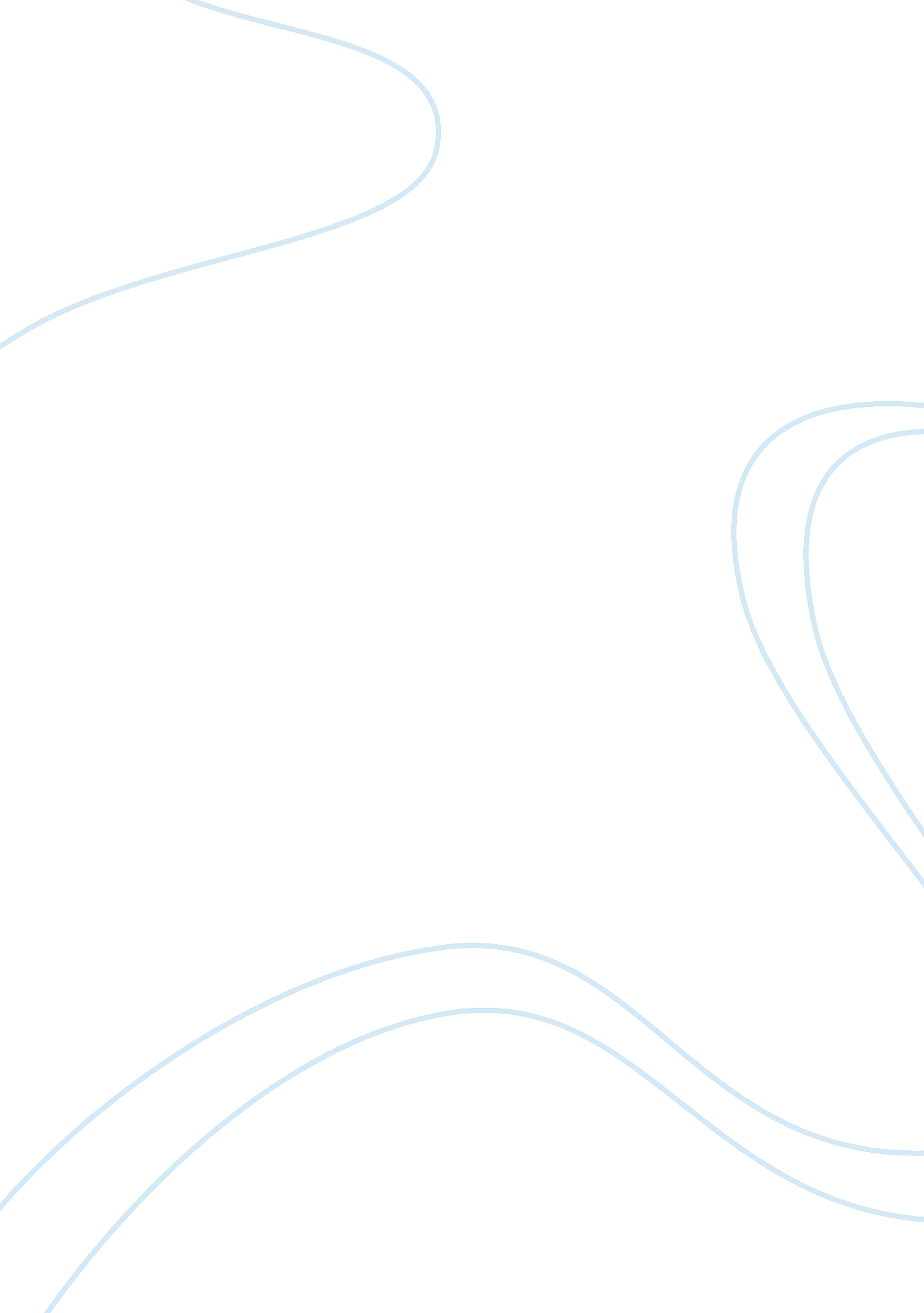 Research critical appraisaHealth & Medicine, Nursing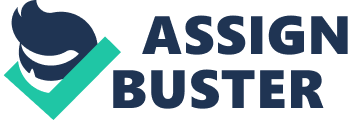 Research Critical Appraisa Medical along with health care is among the most active human disciplines. Large sums of money are used up yearly on high-quality and complicated research, resulting in an exponential growth in the literature concerning health care. Frequently, new and more efficient medical devices, medicines, and procedures are developed (" Impact of Evidence-Based Practice in Nursing and the Next Big Ideas," n. d.). One primary objective following all these efforts is to assist nurses, doctors, and medical technicians offer the best possible care as well as management of patients. Additional to using traditional along with well-established procedures along with practices, health care practitioners are accepting pioneering interventions that are clear on best practices and solid research-based facts. Evidence-based practice (EBP) is an example of such a technique and is swiftly gaining fame due to its likelihood to take successfully care for clinical issues as well as give better patient care. 
New far-reaching transformations impact nursing research in the healthcare research venture. Nascent fields are rising to understand how to boost efficiency, effectiveness, safety, and aptness of health care; how to advance health service delivery systems; as well as how to encourage performance development. The emerging fields comprise translational along with improvement science, health delivery systems science and implementation research (" Impact of Evidence-Based Practice in Nursing and the Next Big Ideas," n. d.). 
Research into the use of the evidence-based practice is among the fields that has remarkably affected the exemplar shift and is intertwined with the other fields. Research into EBP uptake is equal to examining Star Point 4 (incorporation of EBP into practice). Numerous distinguished federal grant agendas have developed to promote research that builds the evidential foundation for efficient strategies in using EBP. Among the innovative research, initiatives are the Patient-Centered Outcomes grants and the Clinical Translational Science Awards. 
References 
The Impact of Evidence-Based Practice in Nursing and the Next Big Ideas. (n. d.). Retrieved from http://www. nursingworld. org/MainMenuCategories/ANAMarketplace/ANAPeriodicals/OJIN/TableofContents/Vol-18-2013/No2-May-2013/Impact-of-Evidence-Based-Practice. html 